დასახელება ტენდერიზოგადი ინფორმაცია	სს საქართველოს ბანკი აცხადებს ტენდერს  ახალი ობიექტებისათვის აბრების დამზადების მომსახურებაზე. ინსტრუქცია ტენდერში მონაწილეთათვისტენდერის მიმდინარეობის განმავლობაში პრეტენდენტებმა უნდა ატვირთონ სატენდერო მოთხოვნებში გათვალისწინებული ყველა დოკუმენტი.ტენდერის განმავლობაში დამატებითი ინფორმაციის მოპოვება ან დაზუსტება შესაძლებელია საკონტაქტო პირთან დაკავშირებით იმეილით ან ტელეფონით.ტენდერის დასრულების შემდეგ სატენდერო კომისია განიხილავს მოწოდებულ ინფორმაციას და გამოავლენს საუკეთესო პირობის მომწოდებელს.ტენდერში მონაწილეობის პირობებიტენდერი ცხადდება გამარჯვებულთან გენერალური ხელშეკრულების გაფორმების მიზნით, რომლის მიხედვითაც განისაზღვრება  სამუშაოების შესრულების ფარგლებში მხარეთა შორის თანამშრომლობის ძირითადი (მათ შორის დამხმარე მასალის საფასური) პირობები (შემდგომში - ხელშეკრულება). ხელშეკრულების ფარგლებში გამარჯვებული კომპანია ბანკს მოემსახურება  ბანკის არსებულ და ახალ ობიექტებზე.ამასთან ურთიერთანამშრომლობის საორიენტაციო საერთო ვადა შეადგენს 12 (თორმეტი) თვეს, ხოლო  ხელშეკრულების ფარგლებში შესასრულებელი კონკრეტული  სამუშაოების შესრულების ვადა განისაზღვრება ბანკის ზეპირად ან წერილობით (მათ შორის ელექტრონული ფოსტით) წარდგენილი მოთხოვნის შესაბამისად. ხელშეკრულების და წინამდებარე დოკუმენტის პირობებს შორის წინააღმდეგობის შემთხვევაში უპირატესობა მიენიჭება ხელშეკრულების პირობებს.ანგარიშსწორების პირობასატენდერო წინადადება უნდა იყოს საქართველოს ეროვნულ ვალუტაში - ლარში და მოიცავდეს კანონმდებლობით გათვალისწინებულ გადასახადებს და გადასახდელებს.ხელშეკრულების ფარგლებში ანგარიშსწორება განხორციელდება შესაბამისი  სამუშაოს სრულად და ჯეროვნად შესრულებისა და მხარეთა შორის შესაბამისი მიღება-ჩაბარების აქტის გაფორმებიდან 15 (თხუთმეტი) საბანკო დღის ვადაში.სატენდერო მოთხოვნებიპრეტენდენტის მიერ ასატვირთი ყველა დოკუმენტი და ინფორმაცია დამოწმებული უნდა იყოს უფლებამოსილი პირის ხელმოწერითა და ბეჭდით;ტენდერში მონაწილეობის მისაღებად აუცილებელია ორგანიზაციამ შეავსოს შემოთავაზებული ფასების ცხრილი (დანართი 1);  და წარმოადგინოს იგი ექსელის ფორმატში;პრეტენდენტებმა თანდართული ფაილის შესაბამისად შევსებულ “ფასების ცხრილში“ (დანართი 1)მონაწილეს უნდა ჰქონდეს შესაძლებლობა მოთხოვნისამებრ წარმოუდგინოს შემსყიდველს შემოთავაზებული პროდუქციის ხარისხის დამადასტურებელი დოკუმენტები (სერტიფიკატები) და შესატყვისობის სერტიფიკატი.ტენდერში მონაწილეობის მისაღებად აუცილებელია ორგანიზაციამ წარმოადგინოს შემდეგი სავალდებულო დოკუმენტაცია:საბანკო რეკვიზიტები (დანართი 2);ცნობა საბიუჯეტო დავალიანების შესახებ;ცნობა სასამართლო დავების შესახებ;ამონაწერი სამეწარმეო რეესტრიდან;პრეტენდენტის წინააღმდეგ არ უნდა მიმდინარეობდეს გადახდისუუნარობის საქმის წარმოება და პრეტენდენტი არ უნდა იყოს ლიკვიდაციის / რეორგანიზაციის პროცესში.ტენდერის განმავლობაში პრეტენდენტს აქვს ვალდებულება მოთხოვნისამებრ წარმოადგინოს ნებისმიერი იურიდიული თუ ფინანსური დოკუმენტი.ორგანიზაციას უნდა ჰქონდეს შესაბამისი მომსახურების გაწევის მინიმუმ 2 წლიანი გამოცდილება.ატვირთული უნდა იყოს კომპანიის მოღვაწეობის შესახებ ინფორმაცია, საქმიანობის მოკლე აღწერილობა (გამოცდილება, კლიენტების სია) და მინიმუმ ორი რეკომენდაცია სხვა ორგანიზაციისაგან;დამატებითი ინფორმაცია	მონაწილეებმა უნდა წარმოადგინონ მასალის ნიმუშები ტენდერის მიმდინარეობის განმავლობაში, გამარჯვების შემთხვევაში საცდელად უნდა დაგვიმზადონ შესაბამისი აბრის ნიმუში. თანდართული დოკუმენტაციადანართი 1: ფასების ცხრილიდანართი 2: საბანკო რეკვიზიტებიორგანიზაციის დასახელება:საიდენტიფიკაციო კოდი:იურიდიული მისამართი:ფაქტიური მისამართი:ხელმძღვანელის სახელი  და გვარი:ხელმძღვანელის პირადი ნომერი:ხელმძღვანელის ტელეფონის ნომერი:საკონტაქტო პირის სახელი და გვარი:საკონტაქტო პირის პირადი ნომერი:საკონტაქტო ტელეფონი:ელექტრონული ფოსტის მისამართი:ვებ-გვერდი:ბანკის დასახელება:ბანკის კოდი:ბანკის ანგარიშის ნომერი:დანართი 3: ფოტო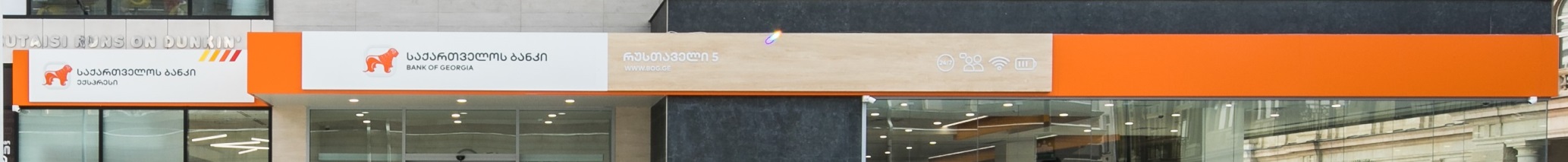 დასახელებააღწერაგანზ.ერთ.ფასიაბრა - ნარინჯისფერიმასალა-ალუკაბონდი - ფერი ნარინჯისფერიმ2მნათი აბრა ლოგო მასალა- ალუკაბონდი 
ფერი- თეთრიმ2მნათი აბრა ხის ფაქტურითმასალა- ალუკაბონდი 
ფერი- ხის ფერი
აღნიშნულ მასალას ბანკი უზრუნველყოფს. შესაბამისად აბრის თანხა უნდა მოიცავდეს მხოლოდ ხელობასმ2